МИНИСТЕРСТВО ПРОСВЕЩЕНИЯ РОССИЙСКОЙ ФЕДЕРАЦИИ‌Департамент образования и науки ХМАО-Югры‌‌ ‌Департамент образования Нефтеюганского района‌​Нефтеюганское районное муниципальное общеобразовательное бюджетное учреждение«Каркатеевская средняя общеобразовательная школа»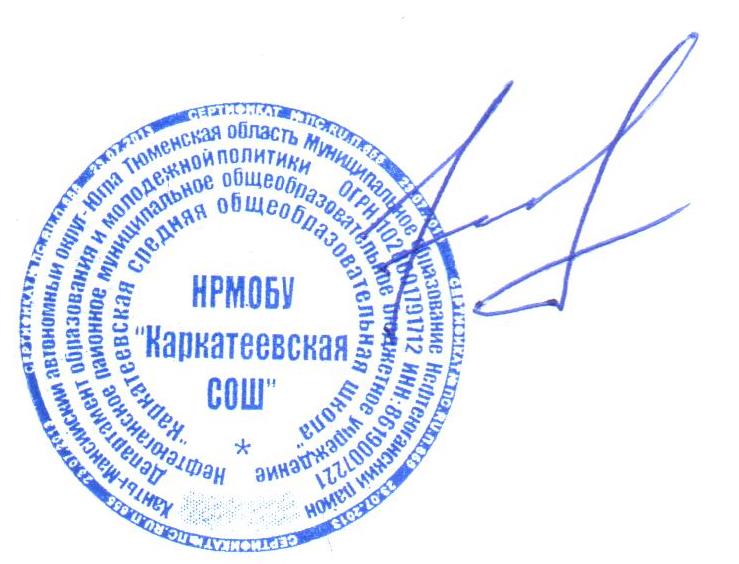 Дополнительная образовательная общеразвивающая программасоциально-гуманитарной направленности«ПОИСКОВЫЙ ОТРЯД «КРАСНОАРМЕЕЦ»Возраст обучающихся: 10-17 лет.Срок реализации: 1 год.(2 часа в неделю)Автор-составитель:Новожилов Дмитрий Алексеевич, педагог дополнительного образования,Iквалификационная категорияКаркатеевы, 2023СОДЕРЖАНИЕ1. Пояснительная записка………………………………………………………32. Учебно-тематический план………………………………………………….63. Основное содержание программы…………………………………………..84. Планируемые результаты…………………………………………………..145. Условия реализации программы…………………………………………...156. Формы аттестации…………………………………………………………..167. Календарный учебный график……………………………………………..198. Список литературы………………………………………………………….231. Пояснительная запискаВ современных условиях учащиеся сельских школ имеют мало возможностей для получения полезных знаний и навыков, к которым относится ориентирование, знание техники безопасности, оказание первой медицинской помощи, методы археологических раскопок и исторического исследования, а также проектной и иной деятельности. Виной всему в большинстве случаев – отсутствие в сельской местности поисковых отрядов в уже существующих учреждениях.Не следует забывать и о патриотическом воспитании, гражданственности, которые необходимо прививать детям систематически и через эффективные формы взаимодействия. Важной составляющей данной программы является воспитание детей в духе уважения, почитания и интереса к родной истории, в том числе самой трагичной ее страницы – Великой Отечественной войне, к ее героям в тылу и на фронте. Так же немаловажным является привитие детям идеалов служения Родине, стремление постоянного совершенствования своих навыков и знаний в военно-спортивной и военно-поисковой сфере.Любовь к Родине будет прививаться через участие в мероприятиях поискового движения России, дети получат возможность прикоснуться к истории Великой Отечественной войны, смогут пропустить ее через себя и прийти к осознанию важности служения Отечеству: его прошлому, настоящему и будущему.Всегда интересно получать знания об исторических явлениях не только из книг, фильмов или учебников, а прикоснуться к ним своими руками, видеть их воочию. Поэтому занятие военно-поисковой и военно-спортивной работой, сегодня актуальный и востребованный вид внеучебнойдеятельности и самовыражения учащихся, не говоря уже о мощном практическом инструментарии, который могут приобрести дети для своей повседневной жизни.  Характеристика программы:Тип программы: модифицированная, интегрированная;По цели обучения:комбинированная;По образовательным областям:военно-поисковая, военно-историческая, военно-спортивная, музейно-выставочная;По уровню освоения:специализированная;По характеру деятельности:военно-поисковая;По форме организации: индивидуальная и командная;По срокам реализации:9 месяцев.Возрастной диапазон программы: 10 – 17 лет.Минимальное число детей, одновременно находящихся в группе:10 человек;Максимальное  число детей, одновременно находящихся в группе:20 человек.Актуальность данной программы состоит в том, что военно-поисковая и военно-историческая работаиграют важную роль в патриотическом воспитании подрастающего поколения. На сегодняшний день существует огромное количество методических разработок по патриотическому воспитанию молодежи. Они направлены на создание у подрастающего поколения системы ценностей – любви к Родине, почитание памяти предков, личное равнение на героическое прошлое нашей страны.Приоритет данной программы заключается в отвлечении молодежи от негативных общественных явлений: наркомании, преступности, участия в отрицательных неформальных объединениях. «Поисковая работа, направленная на увековечение памяти погибших защитников Отечества, является лучшим делом в воспитании подрастающего поколения, так как основана на истории и традициях, патриотизме и гражданской активности».  Основными формамипатриотического воспитания является участие школьников в музейно-выставочных мероприятиях, военно-поисковых и военных сборах, патриотических акциях, и что наиболее важно – в Вахтах Памяти. В полевых условиях дети по-новому открывают для себя мир, начинают интересоваться историей своей страны, занимаются поиском пропавших без вести солдат РККА. Совместная работа ребят из разных регионов ведет к ускорению процесса социализации и приводит к установлению крепких дружеских отношений. С помощью военной археологии (поисковой работы)подростки приобретают иную систему ценностей: работая в поисковом отряде, приобретает опыт любви к Отечеству, уважения к беспримерному подвигу наших предков по защите Родины. Работа в полевых условиях способствует развитию трудовых навыков и повышению знаний в сфере археологии, техники безопасности, истории, основам ориентирования, военно-спортивных навыков, а также изучение реальных предметов и свидетельств войны.  Через сердца подростков проходит мысль: «У человека нет будущего, если он не помнит своего прошлого».Военно-поисковая, музейно-выставочнаяи архивно-исследовательская деятельность развивает у школьников чувство гражданского долга и патриотизм, повышает интерес к истории родного края и всей страны в целом. Так же данный вид деятельности приводит к созданию тесных дружеских взаимоотношений среди учащихся, учит преодолевать тяготы походной жизни, помогает ценить свое и чужое здоровья, жизнь. Новизна программы состоит в том, что впервые на территории  поселка Каркатеевы реализуется программа поискового отряда «Красноармеец», ранее здесь не было поисковых отрядов, и учащиеся школы не имели даже минимальной возможности получать специализированные знания по военной археологии (поисковому делу) и участвовать во Всероссийских Вахтах Памяти, военно-поисковых и военно-спортивных мероприятий. Аналогов данной программы дополнительного образования на территории поселка Каркатеевы и Нефтеюганского района не существует, что делает ее актуальной и востребованной. Также в рамках программы запланирован большой образовательный модуль по «Музейному делу», в ходе которого ребята-поисковики продолжат оформление музея поискового отряда «Красноармеец» - «Подвиг. Память. Бессмертие».К отличительным особенностям программы можно отнести то, что она направлена на:– создание условий для развития ребенка;- повышение уровня патриотизма в молодежной среде;– развитие мотивации к познанию и творчеству;– обеспечение эмоционального благополучия ребенка;– приобщение детей к общечеловеческим ценностям;– профилактику асоциального поведения;– интеллектуальное и духовное развития личности ребенка;– укрепление психического и физического здоровья.Принципы программы:Программа строится на основании следующих принципов:- личностно-ориентированный подход;- свобода самоопределения;- систематичности и постоянность;- сочетание различных форм обучения;- сотрудничество и коллективизм;- создание ситуации успешности у каждого ребенка;- системно-деятельностный подход.Цель:Создание благоприятных условий для занятия детьми военной археологией (поисковой деятельностью), музейно-выставочной и архивно-исследовательской деятельностью, формирование у детей полезных умений и навыков, чувства патриотизма, уважения к родной истории, героям страны, природе, друг к другу.Задачи:1. Дать подросткам необходимые знания о вооруженных силах России, их истории, в особенности о вооруженных силах времен Великой Отечественной войны;2. дать подросткам знания по истории Великой Отечественной войны и обратить их внимание на проблемы ее изучения;3. обучить навыкам оказания первой медицинской помощи;4. обучить первичным навыкам ориентирования на местности;5. обучить навыкам работы с инвентарем, который используют военные археологи;6. привить необходимые туристические навыки (разведение костра, обустройство бивуака, установка палатки и пр.);7. обучить правилам поведения при обнаружении взрывоопасных предметов времен войны;8. обучить проведению военно-археологических раскопок;9. привить навыки гуманной работы с останками пропавших без вести солдат и офицеров РККА в годы Великой отечественной войны;10. обучить работе с электронными архивами в сети Интернет (типа «Память народа», «Подвиг народа», ОБД «Мемориал» и др.);11. обучить навыкам музейной работы, реализация проекта «Передвижной модульный музей «Подвиг. Память. Бессмертие»;12. обучить разрабатывать научные и творческие проекты.13. воспитание уважительного отношения к подвигу советского народа в Великой Отечественной войне;14. воспитание морально-этических норм по отношению к погибшим и вернувшимся с фронта героям Великой Отечественной войны;15. воспитание уважительного отношения к историко-культурному наследию малой Родины, ее природе;16. развитие взаимопомощи и товарищества среди подростков;17. воспитание чувства ответственности за себя и свои поступки.18. участие в мероприятиях разного уровня (Всероссийские Вахты Памяти, туристические слеты, конференции, форумы, конкурсы, военно-поисковые сборы, военно-спортивные и музейно-выставочные мероприятия);19. воспитать стремление бескорыстно служить родной стране и ее людям.Программа дополнительного образования разработана на основе следующих нормативных документов:1. Федеральный закон «Об образовании в Российской Федерации» от 29.12.2012 № 273-ФЗ; 2. «Санитарно-эпидемиологические требования к условиям и организации режима работы образовательных организаций дополнительного образования детей (от 4 июля 2014 года № 41); 3. Устав НРМОБУ «Каркатеевская СОШ;4. Стратегия инновационного развития Российской Федерации на период до 2020 года, утвержденная распоряжением Правительства Российской Федерации от 8 декабря 2011 г. № 2227-р.3. Концепция развития дополнительного образования детей, утвержденная распоряжением Правительства Российской Федерации от 4 сентября 2014 г. № 1726-р 6. Стратегия развития воспитания в Российской Федерации на период до 2025 года, утвержденная распоряжением Правительства Российской Федерации от 29 мая 2015 г. № 996-р7. Стратегическая инициатива "Новая модель системы дополнительного образования", одобренная Президентом Российской Федерации 27 мая 2015 г8. Приоритетный проект «Доступное дополнительное образование для детей», утвержденный Президиумом Совета при Президенте Российской Федерации по стратегическому развитию и приоритетным проектам (протокол от 30 ноября 2016 г. № 11)9. «Порядком организации и осуществления образовательной деятельности по дополнительным образовательным программам», утвержденным приказом Минобрнауки от 09.11.2018 г. № 1962. Учебно-тематический план3. Основное содержание программыДанный курс по содержанию состоит из одного модуля. I) Модуль «Поисковая деятельность» («Военная археология») и подготовка к полевым поисковым экспедициям  – данный модуль будет иметь своей целью подготовку детей к участию во Всероссийских Вахтах Памяти, делу увековечения памяти погибших при защите Отечества, а также к участию в военно-поисковых сборах и военно-исторических мероприятиях. Поисковая деятельность – очень ответственное занятие, требующее не только трудовых навыков, но и гражданской ответственности, высокого уровня патриотизма и теоретических знаний. Поисковая работа – это важная государственная работа по увековечению памяти погибших и пропавших без вести в годы Великой Отечественной войны. Именно это должны усвоить дети, ведь страна, которая не помнит и не чтит своих героев – обречена на беды. Каждый ребенок должен осознать, что занимаясь поисковой работой, он выполняет важную государственную задачу, наравне с военными, защищающими Родину с оружием в руках, наравне с дипломатами или спортсменами, защищающими честь страны на международной арене.Немаловажным аспектом в работе данного модуля будет воспитание у детей безопасного поведения в разных жизненных ситуациях, а так же моральная подготовка к условиям походных лишений. Занятия будут носить как теоретический, так и практический характер и будут зависеть от погодных и иных условий:1)	Теоретические и практические занятия проходят вочном режиме, активно будет изучаться и повторяться история Великой Отечественной войны и поискового движения, а так же темы связанные с практической стороной поисковой работы, техника безопасности  и пр. 2)	Практические занятия будут с активным применением поисковых технологий и методики военной археологии. На таких занятиях учащийся будет оттачивать свои навыки в безопасной работе с взрывоопасными предметами, останками пропавших без вести солдат (для этого преподаватель смоделирует специальные тренировочные задачи), учиться оказывать первую медицинскую помощь, обустраивать бивуак и т.п. Формы и режим занятий:Занятия построены с учетом индивидуальных особенностей учащихся, при создании ситуации успешности в каждом ребенке, основываясь на его способностях. На занятиях ребенок может не только усваивать теоретический материал, но и участвовать в индивидуальной и командной практической деятельности.  Для достижения поставленных целей будут использованы следующие формы занятий: командные, индивидуальные, поисковая работа, соревнования, творческая, музейная и архивная работа и т.д.Режим занятий:Общее количество часов по программе – 70 часов в год. В неделю на занятия по программе отводится 2 часа. Занятия проводятсяс 16.00 до 16.40, 2 раза в неделюпо 40 минут каждое. Дни недели, по которым будут проходить занятия – четверг и пятница.4. Планируемые результатыУчебный план на 2023-2024 учебный год предусматривает обучение ребят основам военно-поисковой, военно-спортивной, музейной и архивной деятельности, строевой подготовке, основам медицинских знаний и туристической подготовке.  Особое внимание будет уделяться изучению Техники безопасности, основам медицинских знаний, военной археологии, музейной работы (экспозиция, реставрация, консервация) туристической и строевой подготовки, а также изучению истории поискового движения и проблем изучения истории Великой Отечественной войны.За этот учебный год необходимо подтолкнуть учащихсяк осознанию важности, ответственности и опасности поисковой работы.Как следствие этого, ребята должны освоить максимум знаний по поисковому делу (военной археологии) и уметь применить эти знания на практике.Результатом обучения будет являться привитие детям интереса к истории своей страны, развитие патриотизма и гражданственности, правильное восприятие поисковой деятельности и военной археологии, знание правил поведения в походных условиях, умение разрабатывать проекты разной социальной направленности и значимости.В результате обучения,  учащийся будет знать:- основы археологии и поискового дела;- основы музейного дела;- основы медицинской подготовки;- историю поискового движения и Великой Отечественной войны;- методы оценивания ситуации в ходе поисковой экспедиции и в автономных условиях;- основы эксгумации останков бойцов РККА, составления линейной документации;- принципы работы поисковиков, моральный кодекс и устав Поискового движения России;- влияние поисковой работы (военной археологии) на взгляды человека;- о влиянии Поискового движения России на культуру нашей страны;- понятия о проблеме пропавших без вести солдат и офицеров РККА;- технику безопасности во время учебного занятия, практикума и поисковой экспедиции.В результате обучения учащийся будет уметь:- Применять на практике различные специальные знания по археологическому методу подъема останков солдат иофицеров РККА;- оказывать доврачебную помощь;- ориентироваться на местности различными способами;- разбивать лагерь, строить бивуак;- работать с туристическим инвентарем;- работать с поисковым щупом, металлодетектором, лопатой, эксгумационным баннером;- составлять и презентовать творческие и научные разработки на Всероссийских и региональных мероприятиях;- работать с заявками граждан об установлении фронтовой судьбы бойцов и офицеров РККА;- работать с электронными архивами Министерства обороны РФ (ОБД-Мемориал, Подвиг Народа, Память Народа) и другими источниками информации;- работать с музейно-выставочными материалами поискового отряда;- издавать боевой листок «Красноармеец»;- реализовывать патриотические проекты «Архивный десант» и «Помни героев!» и др.Также в ходе реализации данной программы учащиеся:1. Примут участие во Всероссийских Вахтах Памяти-2024 (весна-лето 2024 года);2. Примут участие во Всероссийском конкурсе творческих работ «Нам доверена память» (осень 2023 года);3. Примут участие во Всероссийском фотопроекте «Мгновения поиска» (осень 2023 года);4. Участие в XIV Межрегиональном фестивале поисковой песни и агитбригад«Ровесников следы» (осень 2023 года);5. Примут участие в Международной премии #МыВместе (осень 2023 года);6. Примут участие в 20 Открытом окружном слете поисковых отрядов ХМАО-Югры (весна 2023 года);7. Примут участие в реализации патриотических проектов поискового отряда «Красноармеец» - «Архивныйдесант», «Плен.1941 – 1945» и «Помни героев!» на территории ХМАО-Югры, Тюменской и Курганской областей (в течение 2023/2024 учебного года);8. Участие во Всероссийской школе поисковика «Поисковый фронт» (зима – лето 2024 года). 5. Условия реализации программыОрганизационные условия, позволяющие реализовать содержание программы, предполагают наличие учебного кабинета, рабочего помещения поискового отряда, тренировочной площадки, возможность использования природной среды для проведения тренировочных и зачетных мероприятий, а также следующее обеспечение:Материально-техническое:1. Ноутбук – 1 шт.;2. Интерактивная доска – 1 шт.;3. Проектор – 1 шт.;4. Принтер – 1 шт.;5. Металлоискатель (глубинный и обычный) – 2 шт.;6. Туристический навигатор – 1 шт.;7. Туристическое оборудование (рюкзаки – 8 шт., коврики – 15 шт., спальные мешки – 12 шт., котелки – 4 шт., треноги – 1 шт., посуда – 3компл., тенты – 1 шт.);8. Военная форма одежды (костюм – 10компл., берцы- 10 пар, головной убор, - 10 шт., ремень – 10 шт.);9. Рабочая форма (костюм – 8компл., головной убор – 8 шт., перчатки – 8 пар., сапоги резиновые – 8 пар.);10. Спортивная форма (костюм, головной убор, кроссовки);11. Реконструированная форма времен Великой Отечественной войны по уставу 1940-х годов – 1 комплект;12. Маскировочная сеть – 2 шт.;13. Баннеры с информацией о поисковом отряде + Х-стенды  – 3 шт.;14. ММГ современного оружия и оружия времен Великой Отечественной войны – 7 шт.;15. Рации – 2 шт.;16. Эксгумационный баннер – 1 шт.;17. Поисковое снаряжение (лопаты – 4 шт., щупы – 2 шт., маркировочные флажки – 5 шт., совочки – 2 шт., кисточки – 4 шт., ножи – 2 шт.);18. Анатомический комплект скелета человека – 1 комплект.Методическое:1. Методические материалы и разработки по темам программы; 2. Видеофильмы;3. Необходимый минимум инструкций по охране труда и технике безопасности.4. Учебная литература.Кадровое: 1. Педагог дополнительного образования, руководитель коллектива, имеющий высшее, а также знак отличия Министерства обороны РФ «За отличие в поисковом движении» 3 степени или знак отличия Министерства обороны РФ «За отличие в поисковом движении» 2 степени.Факторы риска:Среди факторов риска в реализации данной программы можно назвать следующие:1. Внеплановые мероприятия, способные нарушить учебный процесс по программе;2. занятость преподавателя на другом фронте работ;3. отсутствие в отряде достаточного количества воспитанников;4. иные объективные причины.6. Формы аттестации:Процесс обучения по программедополнительного образования должен содержать в себе определенные виды контроля:- вводный контроль – производится перед началом работы и предназначен для определения уровня имеющихся у учащегося знаний и навыков;- текущий контроль – проводится в ходе учебного занятия, призван закрепить полученные теоретические знания на практике;- итоговый – проводится по завершении учебной программы и предназначен для измерения уровня эффективности программы и качества, полученных учащимися теоретических и практических компетенций.Формы аттестации:- тестирование (в т.ч. КВИЗ-технологии);- беседа;- практические задания (практикумы);- опрос;- проектная и творческая деятельность.7. Календарный учебный график8. Список литературыДля педагога:1. Общевоинские уставы Вооруженных сил Российской Федерации. – Ростов н/Д: Феникс, 2015. – 638 с. 2.	Строгальщиков В., Стригунов В Тюменский характер. Эпоха и личность. – Тюмень, ЭПОХА, 2012 г. – 422 с.3.	Беляева О. Лучшая награда – солдатский смертный медальон [Эл.ресурс]/ Милосердие: сайт. – [Б.м]. –режим доступа: http://www.miloserdie.ru/index.php?ss=1&s=69&id=7625. – 4.03.20134.	Боле Е.Н. Историческое значение поискового движения [Текст]/Е.Н. Боле// Военная археология. – 2009. –№1. – С. 12 – 22. 5.	Бурлачков Д. История поиска в СССР [Эл.ресурс ]/Военные охотники: сайт. – [Б.м]. – режим доступа:http://warhunter.ru/index.php?option=co… ;Itemid=46. – 20.09.20126.	Иванец А.С. Военно-патриотическое воспитание в образовательных учреждениях [Текст]: сборникметодических материалов/А.С.Иванец. – Москва 2009. – 37 с.7.	Ивлев И.И. Военная археология. Методика поисковых архивно-полевых исследований [Текст]: учебнометодическое пособие/ И.И. Ивлев. – Архангельск 1995. –  94 с.8.	Россия и СССР в войнах XX века [Текст]/ под ред. Г.Ф. Кривошеева. – Москва. : ОЛМА-ПРЕСС. 2001. – 305с.9.	Мартынов В.Е. Руководство по поисковым и эксгумационным работам [Текст]: учебное пособие/ В.Е.Мартынов, А.В. Меженько, С.И. Садовников, Д.К. Соколов, В.В. Толочко. – Москва.:Люкс-арт. 1997. – 49 с.10.	 Российский патриотизм и патриотическое воспитание молодежи [Текст]: материал к заседаниюгосударственно-патриотического клуба ВПП «Единая Россия». – М: НИРСИ, 2010. – 17 с.11.	Щербанов В.К. Эмоционально-информационные формы поисковой и патриотической работы [Текст]:Поисковое движение в странах СНГ и Балтии: от истории к современности// Сборник научно-популярных статей.– Тула 2009. – С. 31 – 3612.	 Сталин у руля. Великая Отечественная война [Текст]: составитель Колисова Е. – М. ОЛМА Медиа Групп,2014 г. – 192 с.13.	 Военная топография. Учебное пособие по «Основам военной службы»/ под ред. Егорова В.П. – М. 2003 г. –24 с.14.	 Доврачебная помощь в чрезвычайных ситуациях. Памятка спасателя. – М. «Издательство НЦ ЭНАС», 2002г. – 48 с.15.	 Российская Федерация законы. Об увековечении памяти погибших при защите Отечества [Эл.ресурс]:Федеральный закон РФ от 14 января 1993 г. №4292-1: принят Государственной думой 30 декабря 1992 г.КонсультантПлюс.2004 – 2012.16.  Куликовских Н.Г. Курс подготовки молодых бойцов поисковых отрядов учреждений образования/методическое пособие. – Смоленск, 2005 г.17.  Джей М. Важные годы. Почему не стоит откладывать жизнь на потом. – Издательство «Манн, Иванов иФербер», 2016 г. – 320 с.18.   Минькова Е. С.Проблемы психологии отрочества и юности: история становления проблемы. – М.Издательство «ФЛИНТА», 2013 г. – 126 с.19. Лазарев, В. Проектная и псевдопроектная деятельность в школе / В. Лазарев // Воспитательная работа в школе:журнал . — 2014 .— №8 .— С. 58-64.20. Касимова, Т.А. Комплексный подход к духовно-нравственному воспитанию детей в условиях дополнительногообразования / Т.А. Касимова // Начальное образование: журнал. — 2014 .— №5 .— С. 47-50.21. Клепиков, В.Н. Формирование эстетической культуры современного школьника / В.Н. Клепиков // Педагогика: журнал. — 2014 .— №9 .— С. 41-50.22. Синицын, А.А. Творческий подход и дополнительное образование детей /А.А. Синицын, А.М. Мещерякова //Детское творчество: журнал . — 2014 .— №1 .— С. 2-3.Для родителей и учащихся:1.	Мартынов В.Е. Руководство по поисковым и эксгумационным работам [Текст]: учебное пособие/ В.Е.Мартынов, А.В. Меженько, С.И. Садовников, Д.К. Соколов, В.В. Толочко. – Москва.: Люкс-арт. 2015. – 49 с.2.	Доврачебная помощь в чрезвычайных ситуациях. Памятка спасателя. – М. «Издательство НЦ ЭНАС», 2015г. – 48 с.3.	Российская Федерация законы. Об увековечении памяти погибших при защите Отечества [Эл.ресурс]:Федеральный закон РФ от 14 января 1993 г. №4292-1: принят Государственной думой 30 декабря 1992 г.КонсультантПлюс.2004 – 2015.4.	Куликовских Н.Г. Курс подготовки молодых бойцов поисковых отрядов учреждений образования/методическое пособие. – Смоленск, 2015 г.Принятона заседании                              методического совета №1от «24»  августа 2023г.протокол №1УтверждаюДиректор школы:________/Э.В.Швецов/приказ №209«24» августа 2023г.№ п/пТемаЧасов всегоЧасов теорияЧасов практикаФормы аттестации/контроля1-2Проблемы изучения истории Великой Отечественной войны211беседа, лекция, опрос, ситуационные задачи3Начало Великой Отечественной войны (до битвы за Москву)110беседа, лекция, опрос, практикум4Битва за Москву110беседа, лекция, опрос, практикум, ситуативные задачи5Блокада Ленинграда110беседа, лекция, опрос, ситуативные задачи6Харьковская операция и Сталинградская битва110лекция, опрос, практикум, ситуативные задачи7Курская битва110лекция, опрос, практикум, ситуативные задачи810 сталинских ударов 1944 года110беседа, лекция, опрос, практикум, ситуативные задачи9Освобождение Восточной Европы и битва за Германию110беседа, лекция, опрос, практикум, ситуативные задачи10-11Фальсификации истории Великой Отечественной войны и борьба с мифами211беседа, лекция, опрос, практикум, ситуативные задачи12Что такое поисковое движение, в чем его уникальность и связь с историей Великой Отечественной войны»110беседа, лекция, опрос13Основы военной археологии: теоретический аспект110беседа, лекция, опрос14 -17Основы археологии: эксгумация и документирование поисковых работ. Техника безопасности при проведении эксгумации останков.422беседа, лекция, опрос, практикум, ситуационные задачи18-19Поисковый инвентарь: металлодетекторы, щупы, археологические наборы, лопаты. Техника безопасности при работе с инвентарем.211беседа, лекция, опрос, практикум20-23Взрывоопасные предметы и правила обращения с ними422беседа, лекция, опрос, практикум24-25Солдатский смертный медальон РККА и правила обращения с ним. Красноармейская книжка, именные вещи солдат.211беседа, лекция, опрос, практикум, ситуационные задачи26Личные опознавательные знаки армий противника110беседа, лекция, опрос, практикум, ситуационные задачи27-30Реконструкция военного костюма РККА: форма, вооружение и снаряжение военнослужащих РККА в 1941 – 1945 годах.422беседа, лекция, опрос, практикум, ситуационные задачи31-40Архивно-исследовательская работа в поисковом отряде. Проекты  «Архивный десант», «Помни героев!» и «Плен.1941 – 1945»1055беседа, лекция, опрос, практикум, ситуационные задачи41-42Морально-этические нормы поисковика. Кодекс поисковика.211беседа, лекция, опрос, практикум, ситуационные задачи43-48Музейные технологии в поисковом движении. Музей «Подвиг. Память. Бессмертие»642беседа, лекция, опрос, практикум, ситуационные задачи49-52Основы туристической подготовки поисковиков. Техника безопасности при нахождении в автономных условиях.422беседа, лекция, опрос, практикум, ситуационные задачи53-58Основы строевой подготовки поисковиков для организации похоронных команд и почетных караулов633беседа, лекция, опрос, практикум, ситуационные задачи59-64Оказание первой медицинской помощи при различных травмах и ранениях633беседа, лекция, опрос, практикум, ситуационные задачи65-70Применение КВИЗ-технологий в организации интеллектуальных игр по истории Великой Отечественной войны 1941 – 1945 гг.422беседа, лекция, опрос, практикум, ситуационные задачиВсего часов по программеВсего часов по программе704030-№ п/пТемаФормы аттестации/контроля1-2Проблемы изучения истории Великой Отечественной войныТеория: Бойцы отряда узнают об основных и самых острых проблемах в изучении истории Великой Отечественной войны 1941 – 1945 гг. Практика: Выступят в роли исследователей этих проблем и попытаются определить пути их решения, через работу с источниками.3Начало Великой Отечественной войны (до битвы за Москву)Теория: Бойцы отряда узнают о политических причинах Великой Отечественной войны, как велась подготовка к этой войне Германии и СССР. Бойцы узнают о героическом подвиге советских пограничников в первые дни, о причинах поражений Красной Армии и ее потерях в июне – сентябре 1941 года, а также об организации эвакуации предприятий на Урал и в Сибирь. Практика: Бойцам отряда предстоит поработать с архивными документами по этому периоду на базе электронного архива «Память народа».4Битва за МосквуТеория: Бойцы отряда узнают о первой крупной победе Красной Армии в ходе Великой Отечественной войны и почему эта победа стала возможной. Также ребята узнают о положении в Москве перед и во время битвы, о героизме советских воинов и боевых соединений («панфиловцы», подольские курсанты, З. Космодемьянская и др.). Практика: Чтение книги о войне по очереди.5Блокада ЛенинградаТеория: Бойцы отряда узнают о блокаде Ленинграда – самой длительной блокаде крупного города в истории нового и новейшего времени. О том, как пытались сныть блокаду войска Красной Армии, проводя множество операций, как жили и трудились в осажденном городе ленинградцы. Практика: В окончании темы ребятам предстоит написать размышление на тему «Блокада Ленинграда: почему нужно помнить?».6Харьковская операция и Сталинградская битваТеория: Бойцы отряда узнают о трагических для РККА событиях весны – лета 1942 года. О причинах наступления немецких войск и их союзников на Сталинград, почему Сталинградская битва стала самой великой битвой в истории человечества, и какие изменения на фронте и в международной обстановке произошли после победы Красной Армии под Сталинградом. Особое внимание будет обращено на подвиги советских солдат в ходе Сталинградской битвы (Дом Павлова, Остров Людникова, снайперский счет Василия Зайцева, бои за Мамаев Курган и пр.) Практика: Бойцы отряда работая в командах, на листе Ватмана составят инфографики «Сталинградская битва в фактах и цифрах».7Курская битваТеория: Бойцы узнают об одном из самых великих сражений Второй мировой войны – Курской битве. О том, почему провалилась операция «Цитадель» и Красная Армия перехватила военную инициативу. Героическое танковое сражение под Прохоровкой. Завершение коренного перелома в войне. Практика:обсуждение изученного материала. 810 сталинских ударов 1944 годаТеория: Какое значение для СССР имели т.н. «10 сталинских удара», почему их так назвали, какие территории были освобождены Красной Армией от противника. Как относились к советским освободителям в Норвегии, Польше, Прибалтике. Какие союзники и почему вышли из войны с СССР в 1944 году. Практика: диспут по изученному материалу.9Освобождение Восточной Европы и битва за ГерманиюПочему Красная Армия освободительница европейских народов, а не «оккупант». Освобождение Польши и потери советских войск, кого и что спасли от гибели советские солдаты в Польше. Битва за Германию и Австрию, Венская и Берлинская операции. Штурм Рейхстага, сколько было знамен Победы. Победа СССР в войне и рост его престижа и влияния в мире. Практика: диспут для бойцов отряда по изученному материалу.10-11Фальсификации истории Великой Отечественной войны и борьба с мифамиТеория: почему историю Великой Отечественной войны хотят оболгать, кто занимается фальсификациями и подлогами информации. Практика: Беседа-рассуждение «Почему нам нельзя терять память о войне и ее героях и как мы сможем ее сохранить».12Что такое поисковое движение, в чем его уникальность и связь с историей Великой Отечественной войны»Теория: Феномен поискового движения России как общественного движения. Краткая информация о современном поисковом движении, введение в специальную терминологию. Просмотр фильмов о работе поисковиков.13Основы военной археологии: теоретический аспектТеория: научная и моральная цель поиска останков бойцов и командиров РККА. В чем отличие полевой археологии от военной. Основные приемы археологической работы. 14-17Основы археологии: эксгумация и документирование поисковых работ. Техника безопасности при проведении эксгумации останков.Теория: Костный скелет человека, определение пола, возраста, расы. Правила эксгумации останков, морально-этические нормы поведения с останками. Изучение процесса составления документации при раскопках. Техника безопасности при работе с костным скелетом и остатками эпителия бойца. Практика: Выкладка имитации останков на эксгумационном баннере, составление протоколов раскопа и эксгумации.18-19Поисковый инвентарь: металлодетекторы, щупы, археологические наборы, лопаты. Техника безопасности при работе с инвентарем.Теория: Чем работает поисковик, правила обращения с инвентарем, изготовление щупов, заточка лопат в полевых условиях, правила пользования и особенности работы металлоискателя.  Что такое поисковый щуп? Определение щупом глубины залегания и материала из которого выполнен предмет (железо, жесть, дерево, кожа, резина и пр.) Принцип работы металлоискателей. ТБ при работе с поисковым инвентарем. Практика: учащиеся поработают с металлоискателями, рациями. Учащиеся учатся правильно работать со щупом, определять материал из которого сделана находка по различным свойствам (звуку, твердости, эластичности и пр.)20-22Взрывоопасные предметы и правила обращения с нимиТеория: Какие виды патронов, мин и снарядов при обнаружении могут представлять огромную опасность. Как распознать снаряд прошедший канал ствола. Какие правила следует соблюдать при обнаружении ВОП. ТБ при обнаружении ВОП. Практика: моделирование ситуации обнаружения ВОП, порядок действий. Сдача норматива.23-24Солдатский смертный медальон РККА и правила обращения с ним. Красноармейская книжка, именные вещи солдат.Теория: Какие предметы, кроме личных опознавательных знаков, можно сравнить со смертным медальоном, почему солдаты РККА старались оставить весточку о себе на котелках и ложках…В чем особенность смертного медальона, как он зародился и какую эволюцию прошел. Сравнение ЛОЗ РККА и Вермахта. Как правильно извлекать и транспортировать найденный медальон. Красноармейскую книжку или именную вещь. Как не потерять имя бойца навсегда. Практика: обнаружение медальона красноармейской книжки и именных вещей, находившихся в разных видах грунта. Сохранение медальона до проведения специализированной экспертизы.25Личные опознавательные знаки армий противникаТеория: Особенности изготовления ЛОЗ Вермахта. История германского смертного медальона. Какие ЛОЗ носили союзники Германии – румынские, финские, итальянские, испанские, французские, венгерские солдаты и т.д. Практика: как нужно действовать при обнаружении ЛОЗ противника.26-28Реконструкция военного костюма РККА: форма, вооружение и снаряжение военнослужащих РККА в 1941 – 1945 годах.Теория: Различие обмундирования, оружия и снаряжения бойцов и офицеров РККА в 1941 и в 1943 году.  Различие обмундирования, оружия и снаряжения бойцов и офицеров РККА в 1943 и в 1945 году.Практика: Конкурс обмундирование, снаряжение и вооружение воина РККА» - подборка оружия, обмундирования и снаряжения по карточкам, подборка оружия, обмундирования и снаряжения по карточкам.29-44Архивно-исследовательская работа в поисковом отряде. Проекты  «Архивный десант», «Помни героев!» и «Плен.1941 – 1945»Теория: Основные электронные архивы Министерства обороны и их значимость для поисковиков. Порядок работы с архивами, ознакомление с интерфейсом и особенностями работы. Краткая информация о цели создания электронных архивов. Практика: тренировки по поиску информации в базах данных электронных архивов. Анализ и отсеивание ненужной информации. Составление краткой аналитической справки на основе найденных документов, умение выделять главное в документе. Решение задач по поиску информации для проектов отряда «Архивный десант», «Помни героев» и «Плен. 1941 – 1945».45 –46Морально-этические нормы поисковика. Кодекс поисковика.Теория: Изучение официального кодекса чести поисковика его обсуждение и смысловой разбор. Кто может называть себя настоящим поисковиком. Практика: Проверка знаний бойцов положений Кодекса чести поисковика.47-52Музейные технологии в поисковом движении. Музей «Подвиг. Память. Бессмертие»Теория: Вводное занятие, на котором учащиеся узнают о музее нашего поискового отряда, об экспонатах и экспозициях. Виды и формы музеев, современные музейные технологии. Ретроспектива работы музея поискового отряда «Красноармеец» в 2016 – 2019 годах: опыт работы, проблемы и перспективы. История реставрационных работ музейных ценностей, целесообразность реставрации, методики реставрации. Практика: Работа с экспонатами из различных материалов: определение целесообразности реставрации, составление плана реставрации. Работа с инструментами, емкостями и хим. веществами. Рабочая одежда. Проблемные вопросы по реставрации тканей Практика: Реставрация и консервация офицерской петлицы. Проблемные вопросы по реставрации изделий из кожи. Проблемные вопросы по реставрации изделий из металла. ТБ при реставрации.Практика: Оформление музейного пространства с помощью экспонатов, находящихся в запасниках, разработка концепции музейного пространства.Разработка плана музейной экскурсии.Практика: Реставрация и консервация офицерской петлицы.Реставрацияодношпенькового кожаного солдатского ремня.Реставрация и консервация лотка малой пехотной лопаты.53-58Основы туристической подготовки поисковиков. Техника безопасности при нахождении в автономных условиях.Теория: Как выбрать место для лагеря, соорудить шалаш, установить палатку, добыть воду и огонь. Получение воспитанниками первоначальных навыков по выживанию в автономных условиях. Предметы первой необходимости, которые должен иметь каждый поисковик. Подбор одежды, подготовка средств личной гигиены и посуды, как правильно собирать рюкзак, что класть в самый низ, а что наверх. Как вести себя при встрече с дикими животными, как различить ядовитые грибы, растения и ягоды Работа с GPS-навигатором и компасом, определение сторон света по часам, по природным и социальным объектам.Практика: тренировочные задания по теме, сбор носимого аварийного запаса (НАЗ).Учащиеся отрабатывают навыки работы с различными средствами ориентирования, определяют стороны света по природным объектам, звездам, часам и пр. Учащиеся раскладывают палатку и обустраивают бивуак.59-64Основы строевой подготовки поисковиков для организации похоронных команд и почетных карауловТеория: изучение строевых приемов, необходимых бойцам похоронных команд и почетного караула в ходе торжественного захоронения останков обнаруженных поисковиками в процессе поисковых работ. Практика: Комплексная отработка строевых приемов на практике.65-68Оказание первой медицинской помощи при различных травмах и раненияхТеория: Оказание доврачебной помощи пострадавшим: моральные и правовые аспекты. Определение характера и сложности травмы, алгоритм действий при перевязке ран, остановке кровотечений, иммобилизации конечностей, проведение искусственной вентиляции легких и пр. Практика: Оказание ПМП в ходе решения ситуативных задач, в т.ч. в условиях туристического выхода в лес.69-70Применение КВИЗ-технологий в организации интеллектуальных игр по истории Великой Отечественной войны 1941 – 1945 гг.Как составить и провести КВИЗ по истории Великой Отечественной войны. Подбор фактического материала. Привлечение участников.№ п/пМесяцЧислоЧислоВремя проведения занятияФорма занятияКоличество часовТема занятияМесто проведенияФорма контроляМодуль «Поисковая деятельность» («Военная археология») и подготовка к полевым поисковым экспедициямМодуль «Поисковая деятельность» («Военная археология») и подготовка к полевым поисковым экспедициямМодуль «Поисковая деятельность» («Военная археология») и подготовка к полевым поисковым экспедициямМодуль «Поисковая деятельность» («Военная археология») и подготовка к полевым поисковым экспедициямМодуль «Поисковая деятельность» («Военная археология») и подготовка к полевым поисковым экспедициямМодуль «Поисковая деятельность» («Военная археология») и подготовка к полевым поисковым экспедициямМодуль «Поисковая деятельность» («Военная археология») и подготовка к полевым поисковым экспедициямМодуль «Поисковая деятельность» («Военная археология») и подготовка к полевым поисковым экспедициямМодуль «Поисковая деятельность» («Военная археология») и подготовка к полевым поисковым экспедициямМодуль «Поисковая деятельность» («Военная археология») и подготовка к полевым поисковым экспедициям1 - 2Сентябрь07.0907.0916.00 – 16.40Комбинированное2Проблемы изучения истории Великой Отечественной войныКаркатеевская СОШВводный (беседа, лекция, опрос)3Сентябрь14.0914.0916.00 – 16.40Комбинированное, Применения полученных знаний и умений1Начало Великой Отечественной войны (до битвы за Москву)Каркатеевская СОШтекущий (беседа, лекция, опрос, практикум, ситуативные задачи)4Сентябрь15.0915.0916.00 – 16.40Комбинированное, Применения полученных знаний и умений1Битва за МосквуКаркатеевская СОШтекущий (беседа, лекция, опрос, практикум, ситуативные задачи)5Сентябрь 21.0921.0916.00 – 16.40Комбинированное, Применения полученных знаний и умений1Блокада ЛенинградаКаркатеевская СОШтекущий (лекция, опрос, практикум, ситуативные задачи)6Сентябрь22.0922.0916.00 – 16.40Комбинированное, Применения полученных знаний и умений1Харьковская операция и Сталинградская битваКаркатеевская СОШтекущий (лекция, опрос, практикум, ситуативные задачи)7Сентябрь28.0928.0916.00 – 16.40Комбинированное, Применения полученных знаний и умений1Курская битваКаркатеевская СОШТекущий (беседа, лекция, опрос, практикум, ситуативные задачи)8Сентябрь29.0929.0916.00 – 16.40Комбинированное, Применения полученных знаний и умений110 сталинских ударов 1944 годаКаркатеевская СОШТекущий (беседа, лекция, опрос, практикум, ситуативные задачи)9Октябрь5.105.1016.00 – 16.40Комбинированное, Применения полученных знаний и умений1Освобождение Восточной Европы и битва за ГерманиюКаркатеевская СОШТекущий (беседа, лекция, опрос, практикум, ситуативные задачи)10 - 11Октябрь6.10 – 12.106.10 – 12.1016.00 – 16.40Комбинированное, Применения полученных знаний и умений2Фальсификации истории Великой Отечественной войны и борьба с мифамиКаркатеевская СОШТекущий (беседа, лекция, опрос, практикум, ситуативные задачи)12Октябрь13.1016.00 – 16.4016.00 – 16.40Комбинированное, 1Что такое поисковое движение, в чем его уникальность и связь с историей Великой Отечественной войныКаркатеевская СОШВводный (беседа, лекция, опрос, практикум, ситуационные задачи)13Октябрь19.1016.00 – 16.4016.00 – 16.40Комбинированное, Применения полученных знаний и умений1Основы военной археологии: теоретический аспектКаркатеевская СОШТекущий (беседа, лекция, опрос, практикум, ситуационные задачи)14 - 17ОктябрьНоябрь20.1026.1027.102.1116.00 – 16.4016.00 – 16.40Комбинированное, Применения полученных знаний и умений4Основы археологии: эксгумация и документирование поисковых работ. Техника безопасности при проведении эксгумации останков.Каркатеевская СОШТекущий (беседа, лекция, опрос, практикум, ситуационные задачи)18 - 19Ноябрь3.119.1116.00 – 16.4016.00 – 16.40Комбинированное, Применения полученных знаний и умений2Поисковый инвентарь: металлодетекторы, щупы, археологические наборы, лопаты. Техника безопасности при работе с инвентарем.Каркатеевская СОШТекущий  (беседа, лекция, опрос, практикум, ситуационные задачи)20 - 23Ноябрь10.1116.1117.1123.1116.00 – 16.4016.00 – 16.40Комбинированное, Применения полученных знаний и умений4Взрывоопасные предметы и правила обращения с нимиКаркатеевская СОШТекущий (беседа, лекция, опрос, практикум, ситуационные задачи)24 - 25Ноябрь24.1130.1116.00 – 16.4016.00 – 16.40Комбинированное, Применения полученных знаний и умений2Солдатский смертный медальон РККА и правила обращения с ним. Красноармейская книжка, именные вещи солдат.Каркатеевская СОШТекущий (беседа, лекция, опрос, практикум, ситуационные задачи)26Декабрь1.1216.00 – 16.4016.00 – 16.40Комбинированное, Применения полученных знаний и умений1Личные опознавательные знаки армий противникаКаркатеевская СОШТекущий (беседа, лекция, опрос, практикум, ситуационные задачи)27 - 30Декабрь7.128.1214.1215.1216.00 – 16.4016.00 – 16.40Комбинированное, Применения полученных знаний и умений4Реконструкция военного костюма РККА: форма, вооружение и снаряжение военнослужащих РККА в 1941 – 1945 годах.Каркатеевская СОШТекущий (беседа, лекция, опрос, практикум, ситуационные задачи)31 - 40ДекабрьЯнварь21.1222.1228.1229.1211.0112.0118.0119.0125.0126.0116.00 – 16.4016.00 – 16.40Комбинированное, Применения полученных знаний и умений10Архивно-исследовательская работа в поисковом отряде. Проекты  «Архивный десант», «Помни героев!» и «Плен.1941 – 1945»Каркатеевская СОШТекущий  (беседа, лекция, опрос, практикум, ситуационные задачи)41 - 42Февраль1.022.0216.00 – 16.4016.00 – 16.40Комбинированное, Применения полученных знаний и умений2Морально-этические нормы поисковика. Кодекс поисковика.Каркатеевская СОШТекущий  (беседа, лекция, опрос, практикум, ситуационные задачи)43 - 48Февраль8.029.0215.0216.0222.0229.0216.00 – 16.4016.00 – 16.40Комбинированное, Применения полученных знаний и умений6Музейные технологии в поисковом движении. Музей «Подвиг. Память. Бессмертие»Каркатеевская СОШТекущий  (беседа, лекция, опрос, практикум, ситуационные задачи)49 - 52Март1.037.0314.0315.0316.00 – 16.4016.00 – 16.40Комбинированное, Применения полученных знаний и умений4Основы туристической подготовки поисковиков. Техника безопасности при нахождении в автономных условиях.Каркатеевская СОШТекущий  (беседа, лекция, опрос, практикум, ситуационные задачи)53 - 58МартАпрель21.0322.0328.0329.034.045.0416.00 – 16.4016.00 – 16.40Комбинированное, Применения полученных знаний и умений6Основы строевой подготовки поисковиков для организации похоронных команд и почетных карауловКаркатеевская СОШТекущий  (беседа, лекция, опрос, практикум, ситуационные задачи)59 - 64Апрель11.0412.0418.0419.0425.0426.0416.00 – 16.4016.00 – 16.40Комбинированное, Применения полученных знаний и умений6Оказание первой медицинской помощи при различных травмах и ранениях.Каркатеевская СОШТекущий  (беседа, лекция, опрос, практикум, ситуационные задачи)65 - 68Май10.0516.0517.0523.0516.00 – 16.4016.00 – 16.40Комбинированное, Получение новых знаний, применения полученных знаний и умений4Применение КВИЗ-технологий в организации интеллектуальных игр по истории Великой Отечественной войны 1941 – 1945 гг.Каркатеевская СОШТекущий  (беседа, лекция, опрос, практикум, ситуационные задачи)